МУНИЦИПАЛЬНОЕ БЮДЖЕТНОЕ ДОШКОЛЬНОЕ ОБРАЗОВАТЕЛЬНОЕ  УЧРЕЖДЕНИЕ «ДЕТСКИЙ САД №23 ст. АРХОНСКАЯ» 
  МО – ПРИГОРОДНЫЙ РАЙОН РСО – АЛАНИЯ           363120,ст. Архонская, ул. Ворошилова, 448 (867 39) 3 12 79, e-mail:tchernitzkaja.ds23@yandex.ru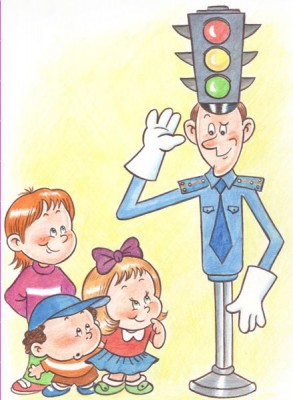 Подготовил 
старший воспитатель
Сценарий праздника 
«Книга дорожных наук»Действующие лица:Леопольд-ребенок подготовительной группыСветофор-взрослыйМальчик с девочкойВолк Козлята Коза Мышата Инспектор –взрослыйАтрибуты:4 воздушных шара, 8 букета цветов, 8 разноцветных лент, 4 серых полотна, 4 самоката, большая плоскостная машина, мячика, хоп. Таблички с дорожными знаками, мультимидийный проектор. Костюмы: Кота Леопольда, мышат, козлят, волка, зебры. Зал оформлен в виде двора: дома, песочницы, грибки. На противоположной стене дорога, светофор, знаки. На экране земной шар и играющие дети. Заходят дети, танцуют.Звучит песня «Как прекрасен этот мир»Остаются девочка и мальчик. Девочка: А где это мы оказались? Это же совсем не наш двор. Мальчик: Смотри, какая-то книга, здесь картинки. Девочка: Это книга дорожных наук! Смотри кот Леопольд и мышата. (появляется Леопольд и мышата) Сценка Леопольд и мышатаПод музыку Б. Савельева «Хвост за хвост» появляются Мыши, переворачивают все знаки. 1-й мышонок: Понаставили здесь знаков. Нужно все их переставить или убрать. 2-й мышонок: Представляешь, едет кот Леопольд на своем велосипеде и… бах упал! Хором: Леопольд! Выходи! Выходи подлый трус! Звучит «Песенка кота Леопольда»Выезжает Леопольд на велосипедеКот Леопольд: Что такое? Ни одного знака нет! Что случилось? (ответы детей) Кот Леопольд: Обращается к Мышам Ребята! Давайте жить дружно! А ну-ка скажите мне, как надо переходить дорогу? Мышонок 1: Как, как! На четырёх лапах! (показывает) Кот Леопольд: Неправильно! Послушайте меня, как надо правильно переходить дорогу. И запомните: переходить проезжую часть можно только там, где есть светофор или пешеходный переход. Мышонок 2: Светофор, светофор…. Это дерево, что ль, такое? Мышонок 1: Светофор это столб с фонариками: красный, жёлтый, зелёный, похож на елку! Красиво! Кот Леопольд: Да, красиво, только светофор не для красоты ставят. Мышонок 2: (обращается к детям ведущим): А для чего? Девочка: (берет книгу) Ваня. У нас же есть книга дорожных наук, она –то нам и поможет. Переворачивают лист в книге(Выходит светофор, Леопольд ведет детей и мышей к нему) Леопольд: Помогает с давних порДетям, друг наш, светофорОбъяснит без напряженьяДетям правила движенья. Светофор: Дети, как вы очутились на этой опасной дороге? Мальчик: Мы заблудились. Помогите нам, пожалуйста! Светофор: Слушай и запоминайИ всегда их соблюдай. Загорелся красный свет, Стой, малыш, прохода нет. А зажжется свет зеленый, Проходи мой друг ученый. Помни правила движеньяКак таблицу умноженья. Дорога, друзья, - это место повышенной опасности, На ней играть никак нельзя! Леопольд: (обращается к мышатам) Ребята, нельзя играть на дороге, надо играть во дворе! И давайте жить дружно. (Мышата обнимают Леопольда, уходят.) Светофор: Ребята, а вы знаете, что такое дорога? Мальчик: Есения, Сейчас мы посмотрим в нашу книгу. Перелистывает книгу, выбегают дети1 ребенок: Знаешь, каждая дорогаНачинается с порога – Близкая и дальняя, Узкая, бескрайняя. 2 ребенок: То ползет, то бежит, То идет, то лежит, То клубочком катится, То в лесочке прячется. 3 ребенок: Вьется, стелется, клубится, То петляет, то кружитсяСкатертью и серпантиномПо горам и по долинам. 4 ребенок: Обогнет весь шар земнойИ воротится домой. И свернется у порогаБесконечная дорога. Танец дорогиДевочка: Как опасно, нам никогда не перейти эту дорогу. Мальчик: (берет книгу, перелистывает) Да, действительно, дорога это опасно, посмотри! (дети и светофор заглядывают в книгу) Светофор: Я видел много водителей, которые нарушают правила дорожного движения, а это один из них. Ребенок: Как-то раз, весенним днем Мама – коза, отправилась за молоком, Волк все это подсмотрел, И полакомиться захотел. Завел свой личный автомобильИ с ветерком козляток укатил. Сценка «Бумер»Девочка: (берет книгу и перелистывает) Ой, ребята посмотрите! А вот еще одни нарушители. Выезжают мальчики на самокатах, инсценируют аварию. СамокатыСветофор: Ну-ка стой! Слушай и закон усвой! Ездить по дорогам надоНе с лихвой, а с головой! Чтобы здесь тебе рулить, Надо знаки вам учить! Мальчик: (берет книгу перелистывает) Книгу мы перелистнем и про знаки все прочтем! (Под музыку появляются знаки) 1. Знак «Опасный поворот»Предупреждает этот знак, Что у дороги есть зигзаг, И впереди машину ждетКрутой, опасный поворот. 2. Знак «Въезд запрещен»Красный круг, на нем кирпичВам в пути встречается. Это значит, что машинеЕхать запрещается. 3. Знак «Пункт питания»Этот знак поможет многимПодкрепиться по дороге. Он укажет, где в путиПункт питания найти. 4. Знак «Место остановки автобуса или троллейбуса»Установленный порядокНарушать нельзя и тут. На посадочных площадкахПассажиры транспорт ждут. 5. Знак «Место отдыха»Если устанешь сильно в пути, Знак «Место отдыха» нужно найти. Сможешь ты здесь хорошо отдохнуть, С новыми силами двинешься в путь. 6. Знак «Велосипедная дорожка»Ездить на велосипедеЛюбят взрослые и дети. С этим знаком станет ясно, Где кататься безопасно. Песня про знакиСветофор: Выходя на улицуБудьте внимательны! Приготовь заранее, Вежливость и сдержанность, А вы ребята внимательны на улице? Светофор: Предлагаю поиграть и загадки отгадать. (вопросы о проезжей части  и пешеходный переход) Светофор: Дорогу надо переходить в строго отведенных местах! Ребёнок: Всем знакомые полоскиЗнают дети, знает взрослый. На ту сторону ведетДети вместе: Пешеходный переход! Мальчик: (мальчик с девочкой берут книгу) Посмотрели в книгу мы, зверь здесь странный на пути. Светофор: Вовсе это и не зверь… Звучит музыка, выходят дети5 ребенок: Полосатая дорога –Пешеходам всем подмога. Лишь по ней нам осторожноПерейти дорогу можно. 6 ребенок: Зебра в Африке живет, И на каждой улице, Посмотри на «переход»:Полосы красуются. «Зебра» - знает весь народ – Пешеходный переход. Танец ЗебренкаМальчик: Спасибо вам, друзья! Теперь можно смело переходить дорогу! Девочка: Мы дорогу перейдем,  и домой мы попадем! Мальчик: Смотри, мы не заметили, как уже стемнело. Как же мы доберемся до своего дома? Светофор: Дети я вам помогу и до дома доведу. (Выходит ЮИД) 1 ученик: Юные пешеходы! Будущие водители! 2 ученик: Автомобилисты! Дети и родители! Хором:Гости в зале, все наши зрители! Команду ЮИД увидеть,  не хотите ли? Ученик:А что такое ЮИД? Ученик:ЮИД – это юныеУченик: инспектораУченик: дорожного движения. Ученик: ЮИД – это я! Ученик: ЮИД – это мы! Ученик: ЮИД – это лучшие люди страны! 3 ученик:Команда наша - «Светофор», 4 ученик: Мы знакомы с давних пор. Хором: Добро пожаловать! Привет! Всем путь открыт! Зеленый свет! Ученик:Вас приветствуют юные инспектора движения средней общеобразовательной школыНаш девиз:Чтобы не было аварий И несчастных случаевПравилам дорожным в школеВсех ребят обучим мы. Ведущий: В темное время вероятность дорожно-транспортных происшествий резко увеличивается. Именно о дорожной безопасности на городских улицах – наши рекомендации. Представляем вам коллекцию одежды, которая поможет детям быть заметными на дорогах большого города. 1-й ведущий ребенок:Родителям мы предлагаемДетишек своих защитить, Для темного времени сутокОдежду детей изменить. Чтоб были видны на дорогахИ чтоб не пришлось им страдать, Решили дизайном заняться, Коллекцию «Супер» создать! 2-й ведущий ребенок:Чтобы мода помогалаБезопасность сохранить, Мы решили непременноОтражатели внедрить. Современный наш дизайн, Ты, водитель, замечай. В нашей форменной одеждеНа дороге пропускай! Вдвоем 1-й и 2-й ведущие-дети:Чтобы красиво выглядеть, Изюминка нужна. В представленной коллекцииПрисутствует она. Выходят 2 ребенка-школьникаШкольник-мальчик:В школу скоро мы пойдем, И поэтому беремФликер мы всегда с собой, Он помощник мой и твой. Школьница-девочка:Значок, подвеска на шнуркеНа сумке, куртке, рюкзакеМне элегантность придадутИ от наезда сберегут. Ребенок в осенней одежде:Фликер, лента и полоскиНовый нам дают эффект. Для осенней непогодыЗамечательный комплект! Куртка, плащ или пальтоБезопасным быть должно! Выходят две девочки1-я девочка:Мы - девчонки- хохотушки, Озорницы и вертушки. Наш гламурный внешний видВам о многом говорит. Аппликации, нашивки, лентыРазной, отражающей длиныНа спине, на рукаве, карманеВ свете фар присутствовать должны. 2-я девочка:А чехол для телефона-«Писк» последнего сезона, Сумка просто «экстра-класс», Полюбуйтесь все на нас! Шляпки - просто загляденье. И без всякого сомненьяЧасики, браслет и бант-Оптимальный вариант. Песня «Песенка Бременских музыкантов»1. Ничего на свете лучше нету, ПДД НЕСТИ по белу свету Кто с ЮИДом не страшны тревогиНам любые дороги дороги - 2 раза. 2. Мы свое призванье не забудем Правила,  мы все расскажем людям ПДД важней всего на свете Знают это взрослые и дети - 2 раза. 3. Нам ГИБДД помочь готова Детям помогать для них не новоВедь задача стала их святою Нам же счастье жить такой судьбою - 2 разаВсе вместе:Мы призываем вас лозунгом этим, Пусть процветает здоровье на свете. Чтоб не случилась с ребенком беда, Это должно быть модным ВСЕГДА! Девочка: Ах, как мне понравилась ваша одежда! Теперь перейдем мы дорогу успешно! (Юид отдает фликеры детям.) Мальчик: Мы не заметили, как пришли к своему дому, давай эту книгу возьмем с собой. Мальчик: Нет, мы ее оставим здесь на детской площадке, может она еще кому то пригодится! Дети оставляют книгу открытой и уходят. Выходят все герои и поют песню. Песня «Чтобы не было аварий»ПРИНЯТна педагогическом советепротокол №   4       
  от  «01»   09.  2016 г.             УТВЕРЖДАЮЗаведующий  МБДОУ«Детский сад №23 ст. Архонская»________________ Л.В. Черницкая
  приказ № 4     от  «  01 »  09.    2016 г.    